10/24/14                                                  Tech Tips = $$$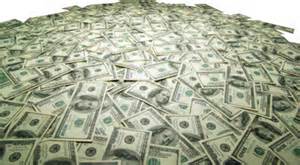      Here at 4WP we’re always looking at ways to do things better. This goes for doing things safer, faster and more efficient. Do you know of a fix for vehicles we deal with on the daily, example FOX ATS steering stabilizer? This works great for fixing steering shake in JK’s and other vehicles, or a fix to a common driveline vibration we encounter with a particular lift kit?We work on new vehicles every day.  I’m looking for a way to get the message out companywide so everyone can benefit from your great idea.I’ll be taking the best two “Tech Tips” each month, what do you get? For each Tech tip I use for the month you will receive $100.00. Your Tech Tips will also be posted in the Dirt and on the 4WP Toolbox.This is open to both Techs and Salesman, but I want items that are mainly directed to Service related solutions.To get into the Green$$ E-Mail your fix to mallen@4wheelparts.com by last business day of each month.  I need the following;ProblemFixPart #’sPictureYour name and store #Try to keep it short and simple.Mark AllenService Ops